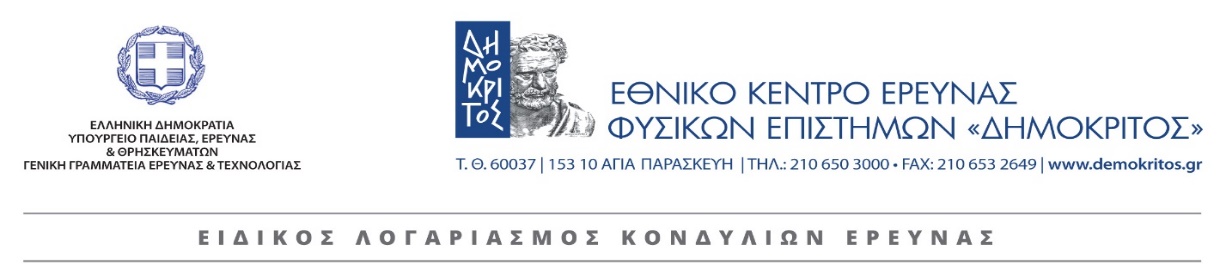 ΑΙΤΗΣΗ ΥΠΟΨΗΦΙΟΤΗΤΑΣfotoΓια την Πλήρωση της Θέσης    No ………….      στο Ινστιτούτο Περιγραφή Θέσης που ενδιαφέρειΠεριγραφή Θέσης που ενδιαφέρειΑριθμός Πρωτοκόλλου Εκδήλωσης Ενδιαφέροντος / ΠροκήρυξηςΤίτλος Προγράμματος / ΈργουΚωδικός Προγράμματος / ΈργουΑρμόδιοι για ΠληροφορίεςΗμερομηνία Αποστολής E-mailΣΤΟΙΧΕΙΑ ΥΠΟΨΗΦΙΟΥ/ασΣΤΟΙΧΕΙΑ ΥΠΟΨΗΦΙΟΥ/ασΣΤΟΙΧΕΙΑ ΥΠΟΨΗΦΙΟΥ/ασΣΤΟΙΧΕΙΑ ΥΠΟΨΗΦΙΟΥ/ασΣΤΟΙΧΕΙΑ ΥΠΟΨΗΦΙΟΥ/ασΣΤΟΙΧΕΙΑ ΥΠΟΨΗΦΙΟΥ/ασΣΤΟΙΧΕΙΑ ΥΠΟΨΗΦΙΟΥ/ασΣΤΟΙΧΕΙΑ ΥΠΟΨΗΦΙΟΥ/ασΣΤΟΙΧΕΙΑ ΥΠΟΨΗΦΙΟΥ/ασΣΤΟΙΧΕΙΑ ΥΠΟΨΗΦΙΟΥ/ασΣΤΟΙΧΕΙΑ ΥΠΟΨΗΦΙΟΥ/ασΣΤΟΙΧΕΙΑ ΥΠΟΨΗΦΙΟΥ/ασΣΤΟΙΧΕΙΑ ΥΠΟΨΗΦΙΟΥ/ασΣΤΟΙΧΕΙΑ ΥΠΟΨΗΦΙΟΥ/ασΣΤΟΙΧΕΙΑ ΥΠΟΨΗΦΙΟΥ/ασΣΤΟΙΧΕΙΑ ΥΠΟΨΗΦΙΟΥ/ασΣΤΟΙΧΕΙΑ ΥΠΟΨΗΦΙΟΥ/ασΣΤΟΙΧΕΙΑ ΥΠΟΨΗΦΙΟΥ/ασΣΤΟΙΧΕΙΑ ΥΠΟΨΗΦΙΟΥ/ασΣΤΟΙΧΕΙΑ ΥΠΟΨΗΦΙΟΥ/ασΣΤΟΙΧΕΙΑ ΥΠΟΨΗΦΙΟΥ/ασΕπώνυμοΕπώνυμοΌνομαΠατρώνυμοΠατρώνυμοΠατρώνυμοΠατρώνυμοΠατρώνυμοΠατρώνυμοΠατρώνυμοΕπώνυμοΕπώνυμοΌνομαΜητρώνυμοΜητρώνυμοΜητρώνυμοΜητρώνυμοΜητρώνυμοΜητρώνυμοΜητρώνυμοΔιεύθυνσηΔιεύθυνσηΑριθμόςΑριθμόςΑριθμόςΑριθμόςΑριθμόςΠόληΝομόςΤ.Κ.Τ.Κ.Τηλ. ΟικίαςΤηλ. ΟικίαςΤηλ. ΟικίαςΤηλ. ΟικίαςΤηλ. ΟικίαςΤηλ. ΟικίαςΤηλ. ΟικίαςΤηλ. ΟικίαςΔιεύθυνση ηλεκτρονικού ταχυδρομείουΔιεύθυνση ηλεκτρονικού ταχυδρομείουΔιεύθυνση ηλεκτρονικού ταχυδρομείουΚιν. Τηλ.Κιν. Τηλ.Κιν. Τηλ.Κιν. Τηλ.Κιν. Τηλ.Κιν. Τηλ.Κιν. Τηλ.Κιν. Τηλ.Διεύθυνση ηλεκτρονικού ταχυδρομείουΔιεύθυνση ηλεκτρονικού ταχυδρομείουΔιεύθυνση ηλεκτρονικού ταχυδρομείουΔιαθέσιμος/-η απόΔιαθέσιμος/-η απόΑριθμός Κοινωνικής Ασφάλισης (ΑΜΚΑ)Αριθμός Κοινωνικής Ασφάλισης (ΑΜΚΑ)Αριθμός Κοινωνικής Ασφάλισης (ΑΜΚΑ)Αριθμός Κοινωνικής Ασφάλισης (ΑΜΚΑ)ΈγγαμοςΈγγαμοςΈγγαμοςΈγγαμοςΝΑΙ  ΟΧΙ   Τέκνα  ΝΑΙ  ΟΧΙ   Τέκνα  ΝΑΙ  ΟΧΙ   Τέκνα  ΝΑΙ  ΟΧΙ   Τέκνα  Ημερομηνία ΓέννησηςΗμερομηνία ΓέννησηςΗμερομηνία ΓέννησηςΑΦΜΑΦΜΑΦΜΔΟΥΔΟΥΑΔΤΑΔΤΑΔΤΑΔΤΑΔΤΑΔΤΗμερομηνία ΓέννησηςΗμερομηνία ΓέννησηςΗμερομηνία ΓέννησηςΑΦΜΑΦΜΑΦΜΔΟΥΔΟΥΔιαβατήριοΔιαβατήριοΔιαβατήριοΔιαβατήριοΔιαβατήριοΔιαβατήριοΕίστε Έλληνας/ίδα πολίτης;Είστε Έλληνας/ίδα πολίτης;Είστε Έλληνας/ίδα πολίτης;Είστε Έλληνας/ίδα πολίτης;ΝΑΙ  ΝΑΙ  ΟΧΙ  ΟΧΙ  ΟΧΙ  Εάν όχι, έχετε δικαίωμα εργασίας στην Ελλάδα;(Επισύναψη Σχετικού Αποδεικτικού)Εάν όχι, έχετε δικαίωμα εργασίας στην Ελλάδα;(Επισύναψη Σχετικού Αποδεικτικού)Εάν όχι, έχετε δικαίωμα εργασίας στην Ελλάδα;(Επισύναψη Σχετικού Αποδεικτικού)Εάν όχι, έχετε δικαίωμα εργασίας στην Ελλάδα;(Επισύναψη Σχετικού Αποδεικτικού)Εάν όχι, έχετε δικαίωμα εργασίας στην Ελλάδα;(Επισύναψη Σχετικού Αποδεικτικού)Εάν όχι, έχετε δικαίωμα εργασίας στην Ελλάδα;(Επισύναψη Σχετικού Αποδεικτικού)Εάν όχι, έχετε δικαίωμα εργασίας στην Ελλάδα;(Επισύναψη Σχετικού Αποδεικτικού)Εάν όχι, έχετε δικαίωμα εργασίας στην Ελλάδα;(Επισύναψη Σχετικού Αποδεικτικού)Εάν όχι, έχετε δικαίωμα εργασίας στην Ελλάδα;(Επισύναψη Σχετικού Αποδεικτικού)ΝΑΙ  ΝΑΙ  ΟΧΙ  Έχετε εργαστεί ξανά σε σχετική θέση;Έχετε εργαστεί ξανά σε σχετική θέση;Έχετε εργαστεί ξανά σε σχετική θέση;Έχετε εργαστεί ξανά σε σχετική θέση;ΝΑΙ  ΝΑΙ  ΟΧΙ  ΟΧΙ  ΟΧΙ  Εάν ναι, πότε;Εάν ναι, πότε;Εάν ναι, πότε;Υπηρετείτε ως ΔΥ στο Δημόσιο Τομέα ή στον Ευρύτερο Δημόσιο Τομέα;Υπηρετείτε ως ΔΥ στο Δημόσιο Τομέα ή στον Ευρύτερο Δημόσιο Τομέα;Υπηρετείτε ως ΔΥ στο Δημόσιο Τομέα ή στον Ευρύτερο Δημόσιο Τομέα;Υπηρετείτε ως ΔΥ στο Δημόσιο Τομέα ή στον Ευρύτερο Δημόσιο Τομέα;ΝΑΙ  ΝΑΙ  ΟΧΙ  ΟΧΙ  ΟΧΙ  Εάν ναι, από πότε;Εάν ναι, από πότε;Εάν ναι, από πότε;Καταδικαστήκατε ποτέ για αδίκημα;Καταδικαστήκατε ποτέ για αδίκημα;Καταδικαστήκατε ποτέ για αδίκημα;Καταδικαστήκατε ποτέ για αδίκημα;ΝΑΙ  ΝΑΙ  ΟΧΙ  ΟΧΙ  ΟΧΙ  Εάν ναι, εξηγήστεΕάν ναι, εξηγήστεΕάν ναι, εξηγήστεΕΚΠΑΙΔΕΥΣΗΕΚΠΑΙΔΕΥΣΗΕΚΠΑΙΔΕΥΣΗΕΚΠΑΙΔΕΥΣΗΕΚΠΑΙΔΕΥΣΗΕΚΠΑΙΔΕΥΣΗΕΚΠΑΙΔΕΥΣΗΕΚΠΑΙΔΕΥΣΗΕΚΠΑΙΔΕΥΣΗΕΚΠΑΙΔΕΥΣΗΕΚΠΑΙΔΕΥΣΗΕΚΠΑΙΔΕΥΣΗΕΚΠΑΙΔΕΥΣΗΕΚΠΑΙΔΕΥΣΗΕΚΠΑΙΔΕΥΣΗΕΚΠΑΙΔΕΥΣΗΕΚΠΑΙΔΕΥΣΗΕΚΠΑΙΔΕΥΣΗΕΚΠΑΙΔΕΥΣΗΕΚΠΑΙΔΕΥΣΗΕΚΠΑΙΔΕΥΣΗΜορφωτικό Επίπεδο ( * Υποχρεωτικό πεδίο)Μορφωτικό Επίπεδο ( * Υποχρεωτικό πεδίο)Μορφωτικό Επίπεδο ( * Υποχρεωτικό πεδίο)Μορφωτικό Επίπεδο ( * Υποχρεωτικό πεδίο)Μορφωτικό Επίπεδο ( * Υποχρεωτικό πεδίο)Μορφωτικό Επίπεδο ( * Υποχρεωτικό πεδίο)ΕιδικότηταΕιδικότηταΕιδικότηταΕιδικότηταΕιδικότηταΕιδικότηταξενεσ γλωσσεσξενεσ γλωσσεσξενεσ γλωσσεσξενεσ γλωσσεσξενεσ γλωσσεσξενεσ γλωσσεσξενεσ γλωσσεσξενεσ γλωσσεσξενεσ γλωσσεσξενεσ γλωσσεσξενεσ γλωσσεσξενεσ γλωσσεσξενεσ γλωσσεσξενεσ γλωσσεσξενεσ γλωσσεσξενεσ γλωσσεσξενεσ γλωσσεσξενεσ γλωσσεσξενεσ γλωσσεσξενεσ γλωσσεσξενεσ γλωσσεσΣΥΣΤΑσεισΣΥΣΤΑσεισΣΥΣΤΑσεισΣΥΣΤΑσεισΣΥΣΤΑσεισΣΥΣΤΑσεισΣΥΣΤΑσεισΣΥΣΤΑσεισΣΥΣΤΑσεισΣΥΣΤΑσεισΣΥΣΤΑσεισΣΥΣΤΑσεισΣΥΣΤΑσεισΣΥΣΤΑσεισΣΥΣΤΑσεισΣΥΣΤΑσεισΣΥΣΤΑσεισΣΥΣΤΑσεισΣΥΣΤΑσεισΣΥΣΤΑσεισΣΥΣΤΑσεισΠαραθέστε τρεις επαγγελματικές συστάσεις.Παραθέστε τρεις επαγγελματικές συστάσεις.Παραθέστε τρεις επαγγελματικές συστάσεις.Παραθέστε τρεις επαγγελματικές συστάσεις.Παραθέστε τρεις επαγγελματικές συστάσεις.Παραθέστε τρεις επαγγελματικές συστάσεις.Παραθέστε τρεις επαγγελματικές συστάσεις.Παραθέστε τρεις επαγγελματικές συστάσεις.Παραθέστε τρεις επαγγελματικές συστάσεις.Παραθέστε τρεις επαγγελματικές συστάσεις.Παραθέστε τρεις επαγγελματικές συστάσεις.Παραθέστε τρεις επαγγελματικές συστάσεις.Παραθέστε τρεις επαγγελματικές συστάσεις.Παραθέστε τρεις επαγγελματικές συστάσεις.Παραθέστε τρεις επαγγελματικές συστάσεις.Παραθέστε τρεις επαγγελματικές συστάσεις.Παραθέστε τρεις επαγγελματικές συστάσεις.Παραθέστε τρεις επαγγελματικές συστάσεις.Παραθέστε τρεις επαγγελματικές συστάσεις.Παραθέστε τρεις επαγγελματικές συστάσεις.Παραθέστε τρεις επαγγελματικές συστάσεις.ΟνοματεπώνυμοΟνοματεπώνυμοΕπαγγελματική ΣχέσηΕπαγγελματική ΣχέσηΤηλέφωνοΤηλέφωνο e-mail e-mailΔιεύθυνσηΔιεύθυνσηΟνοματεπώνυμοΟνοματεπώνυμοΕπαγγελματική ΣχέσηΕπαγγελματική ΣχέσηΤηλέφωνοΤηλέφωνοe-maile-mailΔιεύθυνσηΔιεύθυνσηΟνοματεπώνυμοΟνοματεπώνυμοΕπαγγελματική ΣχέσηΕπαγγελματική ΣχέσηΤηλέφωνοΤηλέφωνοe-maile-mailΔιεύθυνσηΔιεύθυνσηΠΡΟΫΠΗΡΕΣΙΑΠΡΟΫΠΗΡΕΣΙΑΠΡΟΫΠΗΡΕΣΙΑΠΡΟΫΠΗΡΕΣΙΑΠΡΟΫΠΗΡΕΣΙΑΠΡΟΫΠΗΡΕΣΙΑΠΡΟΫΠΗΡΕΣΙΑΠΡΟΫΠΗΡΕΣΙΑΠΡΟΫΠΗΡΕΣΙΑΠΡΟΫΠΗΡΕΣΙΑΠΡΟΫΠΗΡΕΣΙΑΕργοδότηςΕργοδότηςΤηλέφωνοΔιεύθυνσηΔιεύθυνσηΠροϊστάμενος/ηΤίτλος εργασίαςΤίτλος εργασίαςΑρμοδιότητεςΑρμοδιότητεςΑρμοδιότητεςΑρμοδιότητεςΑπόΈωςΑιτία αποχώρησηςΜπορούμε να επικοινωνήσουμε με τον/την προηγούμενο/η προϊστάμενό/η σας για συστάσεις;Μπορούμε να επικοινωνήσουμε με τον/την προηγούμενο/η προϊστάμενό/η σας για συστάσεις;Μπορούμε να επικοινωνήσουμε με τον/την προηγούμενο/η προϊστάμενό/η σας για συστάσεις;Μπορούμε να επικοινωνήσουμε με τον/την προηγούμενο/η προϊστάμενό/η σας για συστάσεις;Μπορούμε να επικοινωνήσουμε με τον/την προηγούμενο/η προϊστάμενό/η σας για συστάσεις;Μπορούμε να επικοινωνήσουμε με τον/την προηγούμενο/η προϊστάμενό/η σας για συστάσεις;Μπορούμε να επικοινωνήσουμε με τον/την προηγούμενο/η προϊστάμενό/η σας για συστάσεις;ΝΑΙ  ΟΧΙ  ΕργοδότηςΕργοδότηςΤηλέφωνοΔιεύθυνσηΔιεύθυνσηΠροϊστάμενος/ηΤίτλος εργασίαςΤίτλος εργασίαςΑρμοδιότητεςΑρμοδιότητεςΑρμοδιότητεςΑρμοδιότητεςΑπόΈωςΑιτία αποχώρησηςΜπορούμε να επικοινωνήσουμε με τον/την προηγούμενο/η προϊστάμενό/η σας για συστάσεις;Μπορούμε να επικοινωνήσουμε με τον/την προηγούμενο/η προϊστάμενό/η σας για συστάσεις;Μπορούμε να επικοινωνήσουμε με τον/την προηγούμενο/η προϊστάμενό/η σας για συστάσεις;Μπορούμε να επικοινωνήσουμε με τον/την προηγούμενο/η προϊστάμενό/η σας για συστάσεις;Μπορούμε να επικοινωνήσουμε με τον/την προηγούμενο/η προϊστάμενό/η σας για συστάσεις;Μπορούμε να επικοινωνήσουμε με τον/την προηγούμενο/η προϊστάμενό/η σας για συστάσεις;Μπορούμε να επικοινωνήσουμε με τον/την προηγούμενο/η προϊστάμενό/η σας για συστάσεις;ΝΑΙ  ΟΧΙ  ΕργοδότηςΕργοδότηςΤηλέφωνοΔιεύθυνσηΔιεύθυνσηΠροϊστάμενος/ηΤίτλος εργασίαςΤίτλος εργασίαςΑρμοδιότητεςΑρμοδιότητεςΑρμοδιότητεςΑρμοδιότητεςΑπόΈωςΑιτία αποχώρησηςΜπορούμε να επικοινωνήσουμε με τον/την προηγούμενο/η προϊστάμενό/η σας για συστάσεις;Μπορούμε να επικοινωνήσουμε με τον/την προηγούμενο/η προϊστάμενό/η σας για συστάσεις;Μπορούμε να επικοινωνήσουμε με τον/την προηγούμενο/η προϊστάμενό/η σας για συστάσεις;Μπορούμε να επικοινωνήσουμε με τον/την προηγούμενο/η προϊστάμενό/η σας για συστάσεις;Μπορούμε να επικοινωνήσουμε με τον/την προηγούμενο/η προϊστάμενό/η σας για συστάσεις;Μπορούμε να επικοινωνήσουμε με τον/την προηγούμενο/η προϊστάμενό/η σας για συστάσεις;Μπορούμε να επικοινωνήσουμε με τον/την προηγούμενο/η προϊστάμενό/η σας για συστάσεις;ΝΑΙ  ΟΧΙ  ΣΤΡΑΤΙΩΤΙΚΗ ΘΗΤΕΙΑΣΤΡΑΤΙΩΤΙΚΗ ΘΗΤΕΙΑΣΤΡΑΤΙΩΤΙΚΗ ΘΗΤΕΙΑΣΤΡΑΤΙΩΤΙΚΗ ΘΗΤΕΙΑΣΤΡΑΤΙΩΤΙΚΗ ΘΗΤΕΙΑΣΤΡΑΤΙΩΤΙΚΗ ΘΗΤΕΙΑΣΤΡΑΤΙΩΤΙΚΗ ΘΗΤΕΙΑΣΤΡΑΤΙΩΤΙΚΗ ΘΗΤΕΙΑΣΤΡΑΤΙΩΤΙΚΗ ΘΗΤΕΙΑΣΤΡΑΤΙΩΤΙΚΗ ΘΗΤΕΙΑΣΤΡΑΤΙΩΤΙΚΗ ΘΗΤΕΙΑΝΑΙ    ΟΧΙ ΝΑΙ    ΟΧΙ ΝΑΙ    ΟΧΙ ΝΑΙ    ΟΧΙ ΝΑΙ    ΟΧΙ ΝΑΙ    ΟΧΙ ΝΑΙ    ΟΧΙ ΝΑΙ    ΟΧΙ ΝΑΙ    ΟΧΙ ΝΑΙ    ΟΧΙ ΝΑΙ    ΟΧΙ ΑΠΟΠΟΙΗΣΗ ΕΥΘΥΝΩΝ ΚΑΙ ΥΠΟΓΡΑΦΗΑΠΟΠΟΙΗΣΗ ΕΥΘΥΝΩΝ ΚΑΙ ΥΠΟΓΡΑΦΗΑΠΟΠΟΙΗΣΗ ΕΥΘΥΝΩΝ ΚΑΙ ΥΠΟΓΡΑΦΗΑΠΟΠΟΙΗΣΗ ΕΥΘΥΝΩΝ ΚΑΙ ΥΠΟΓΡΑΦΗΑΠΟΠΟΙΗΣΗ ΕΥΘΥΝΩΝ ΚΑΙ ΥΠΟΓΡΑΦΗΑΠΟΠΟΙΗΣΗ ΕΥΘΥΝΩΝ ΚΑΙ ΥΠΟΓΡΑΦΗΑΠΟΠΟΙΗΣΗ ΕΥΘΥΝΩΝ ΚΑΙ ΥΠΟΓΡΑΦΗΑΠΟΠΟΙΗΣΗ ΕΥΘΥΝΩΝ ΚΑΙ ΥΠΟΓΡΑΦΗΑΠΟΠΟΙΗΣΗ ΕΥΘΥΝΩΝ ΚΑΙ ΥΠΟΓΡΑΦΗΑΠΟΠΟΙΗΣΗ ΕΥΘΥΝΩΝ ΚΑΙ ΥΠΟΓΡΑΦΗΑΠΟΠΟΙΗΣΗ ΕΥΘΥΝΩΝ ΚΑΙ ΥΠΟΓΡΑΦΗΔηλώνω υπεύθυνα ότι οι απαντήσεις μου είναι αληθείς και πλήρεις σύμφωνα με όσα γνωρίζω. Εάν αυτή η αίτηση υποψηφιότητας γίνει δεκτή, αποδέχομαι ότι τυχόν ψευδής ή παραπλανητική πληροφορία στην αίτηση ή κατά τη συνέντευξή μου είναι δυνατό να οδηγήσει στην διακοπή της συνεργασίας.Δηλώνω υπεύθυνα ότι οι απαντήσεις μου είναι αληθείς και πλήρεις σύμφωνα με όσα γνωρίζω. Εάν αυτή η αίτηση υποψηφιότητας γίνει δεκτή, αποδέχομαι ότι τυχόν ψευδής ή παραπλανητική πληροφορία στην αίτηση ή κατά τη συνέντευξή μου είναι δυνατό να οδηγήσει στην διακοπή της συνεργασίας.Δηλώνω υπεύθυνα ότι οι απαντήσεις μου είναι αληθείς και πλήρεις σύμφωνα με όσα γνωρίζω. Εάν αυτή η αίτηση υποψηφιότητας γίνει δεκτή, αποδέχομαι ότι τυχόν ψευδής ή παραπλανητική πληροφορία στην αίτηση ή κατά τη συνέντευξή μου είναι δυνατό να οδηγήσει στην διακοπή της συνεργασίας.Δηλώνω υπεύθυνα ότι οι απαντήσεις μου είναι αληθείς και πλήρεις σύμφωνα με όσα γνωρίζω. Εάν αυτή η αίτηση υποψηφιότητας γίνει δεκτή, αποδέχομαι ότι τυχόν ψευδής ή παραπλανητική πληροφορία στην αίτηση ή κατά τη συνέντευξή μου είναι δυνατό να οδηγήσει στην διακοπή της συνεργασίας.Δηλώνω υπεύθυνα ότι οι απαντήσεις μου είναι αληθείς και πλήρεις σύμφωνα με όσα γνωρίζω. Εάν αυτή η αίτηση υποψηφιότητας γίνει δεκτή, αποδέχομαι ότι τυχόν ψευδής ή παραπλανητική πληροφορία στην αίτηση ή κατά τη συνέντευξή μου είναι δυνατό να οδηγήσει στην διακοπή της συνεργασίας.Δηλώνω υπεύθυνα ότι οι απαντήσεις μου είναι αληθείς και πλήρεις σύμφωνα με όσα γνωρίζω. Εάν αυτή η αίτηση υποψηφιότητας γίνει δεκτή, αποδέχομαι ότι τυχόν ψευδής ή παραπλανητική πληροφορία στην αίτηση ή κατά τη συνέντευξή μου είναι δυνατό να οδηγήσει στην διακοπή της συνεργασίας.Δηλώνω υπεύθυνα ότι οι απαντήσεις μου είναι αληθείς και πλήρεις σύμφωνα με όσα γνωρίζω. Εάν αυτή η αίτηση υποψηφιότητας γίνει δεκτή, αποδέχομαι ότι τυχόν ψευδής ή παραπλανητική πληροφορία στην αίτηση ή κατά τη συνέντευξή μου είναι δυνατό να οδηγήσει στην διακοπή της συνεργασίας.Δηλώνω υπεύθυνα ότι οι απαντήσεις μου είναι αληθείς και πλήρεις σύμφωνα με όσα γνωρίζω. Εάν αυτή η αίτηση υποψηφιότητας γίνει δεκτή, αποδέχομαι ότι τυχόν ψευδής ή παραπλανητική πληροφορία στην αίτηση ή κατά τη συνέντευξή μου είναι δυνατό να οδηγήσει στην διακοπή της συνεργασίας.Δηλώνω υπεύθυνα ότι οι απαντήσεις μου είναι αληθείς και πλήρεις σύμφωνα με όσα γνωρίζω. Εάν αυτή η αίτηση υποψηφιότητας γίνει δεκτή, αποδέχομαι ότι τυχόν ψευδής ή παραπλανητική πληροφορία στην αίτηση ή κατά τη συνέντευξή μου είναι δυνατό να οδηγήσει στην διακοπή της συνεργασίας.Δηλώνω υπεύθυνα ότι οι απαντήσεις μου είναι αληθείς και πλήρεις σύμφωνα με όσα γνωρίζω. Εάν αυτή η αίτηση υποψηφιότητας γίνει δεκτή, αποδέχομαι ότι τυχόν ψευδής ή παραπλανητική πληροφορία στην αίτηση ή κατά τη συνέντευξή μου είναι δυνατό να οδηγήσει στην διακοπή της συνεργασίας.Δηλώνω υπεύθυνα ότι οι απαντήσεις μου είναι αληθείς και πλήρεις σύμφωνα με όσα γνωρίζω. Εάν αυτή η αίτηση υποψηφιότητας γίνει δεκτή, αποδέχομαι ότι τυχόν ψευδής ή παραπλανητική πληροφορία στην αίτηση ή κατά τη συνέντευξή μου είναι δυνατό να οδηγήσει στην διακοπή της συνεργασίας.ΥπογραφήΥπογραφήΥπογραφήΗμερομηνίαΗμερομηνίαΗμερομηνίαΗμερομηνίαΗμερομηνίαΗμερομηνίαΗμερομηνίαΗμερομηνία